TUTORIAL PARA ENVIAR TAREAS A TRAVÉS DE LA PLATAFORMA.1.¿DÓNDE ESTÁ LA PÁGINA PARA ACCEDER A LOS CURSOS? educacionadistancia.juntadeandalucia.es/semi/login/index.php  Nos aparecerá esta pantalla, donde nos registraremos (con la clave que nos habrá proporcionado el profesor, una vez que el alumno se ha matriculado)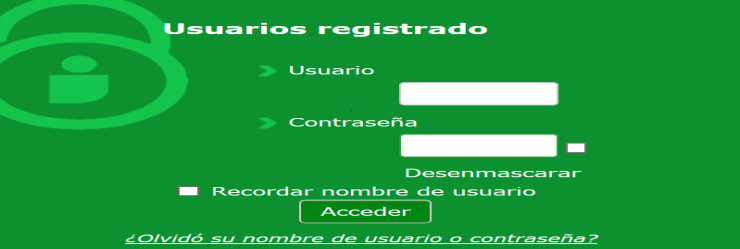 También se puede acceder a través del portal de educación permanente:http://www.juntadeandalucia.es/educacion/portals/web/educacion-permanente/inicio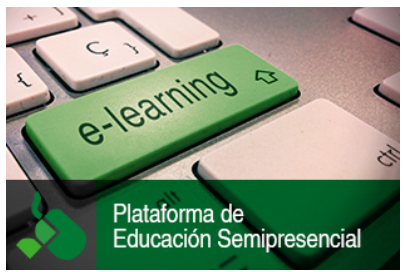      O través de la página del instituto:       iessantísimatrinidad.es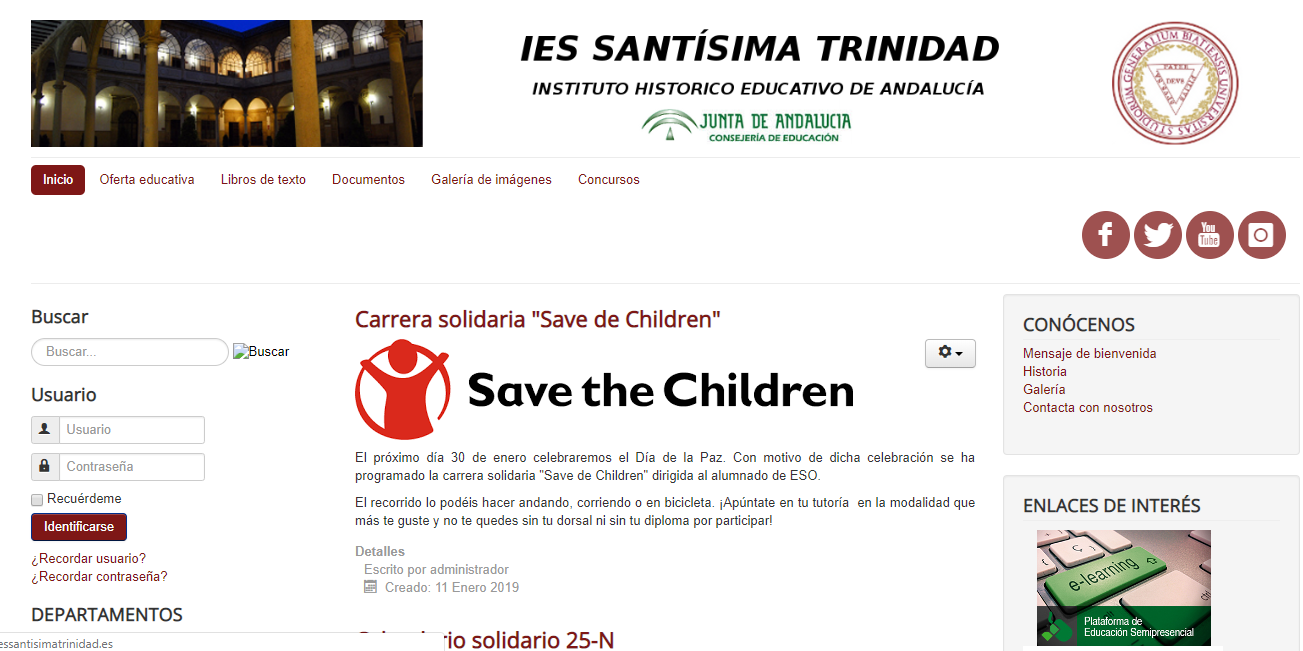 *LOS  ALUMNOS SIN CLAVE ACCEDERÁN A TRAVÉS DE : WWW.CREA.JUNTADEANDALUCIA.ES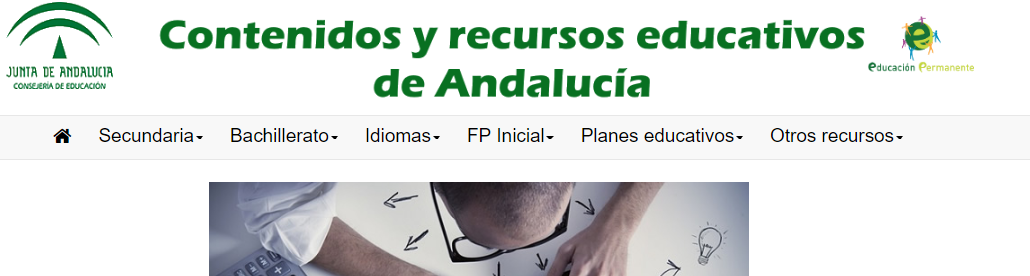 2. ¿Cómo crear nuestro perfil?LA PRIMERA VEZ QUE ACCEDEMOS A LA PLATAFORMA APARECERÁ ESTA PANTALLA: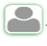 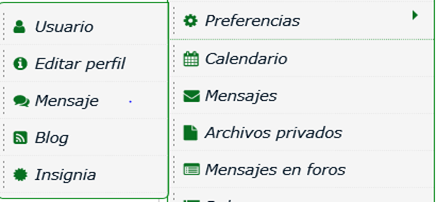 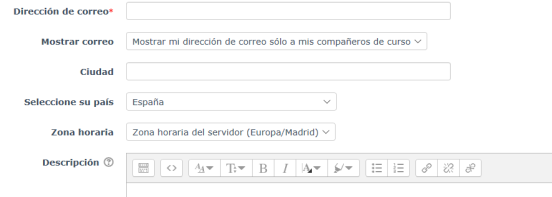 SI PINCHAMOS EN NUESTRO PERFIL, APARECERÁ LA POSIBILIDAD DE COMPLETAR NUESTROS DATOS PERSONALES, SIN OLVIDAR NUESTRO CORREO.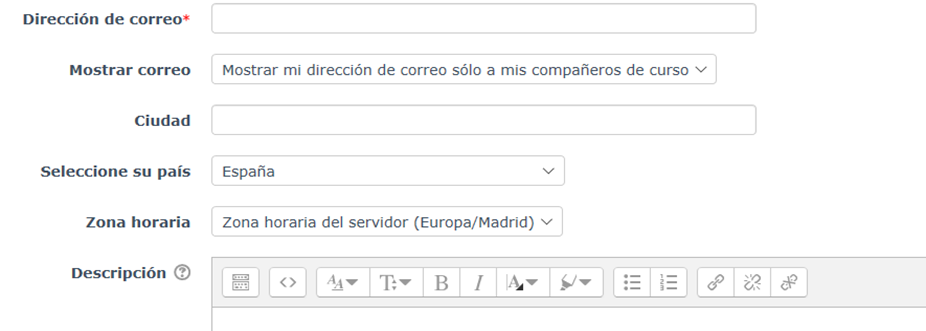 Y TAMBIÉN ES CONVENIENTE SUBIR UNA FOTO DE NUESTRO PERFIL. 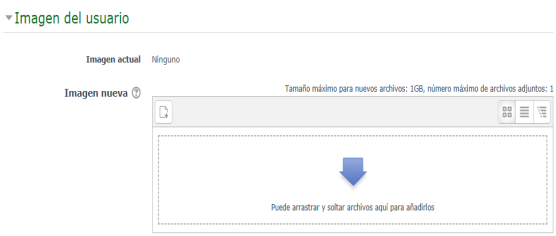 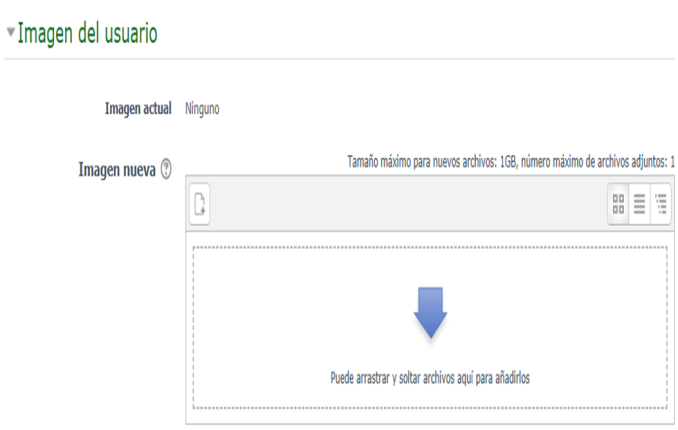  3. ¿Dónde accedo a cada ámbito?PINCHANDO EN MIS CURSOS: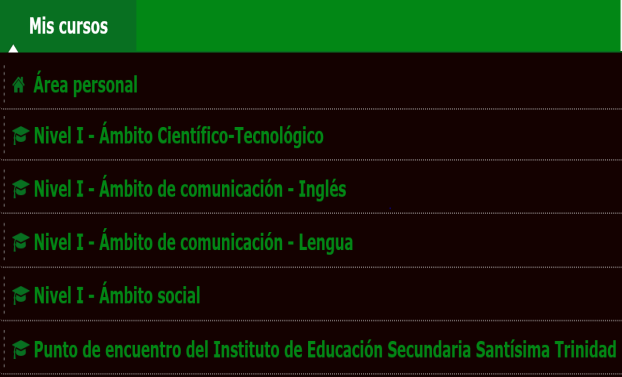 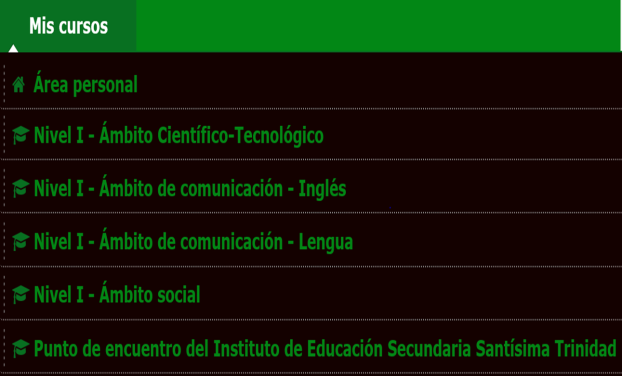 SI PINCHAMOS EN EL ÁMBITO DE COMUNICACIÓN , ENCONTRAREMOS LAS TAREAS: 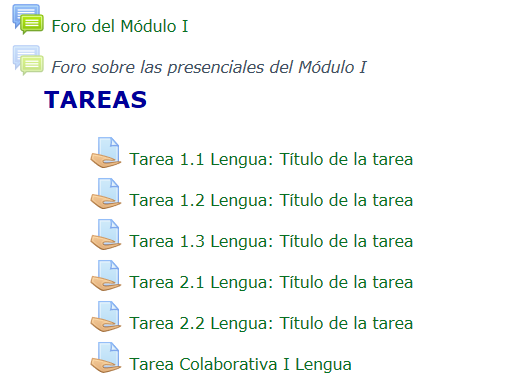 Y TAMBIÉN LOS CONTENIDOS DE CADA BLOQUE.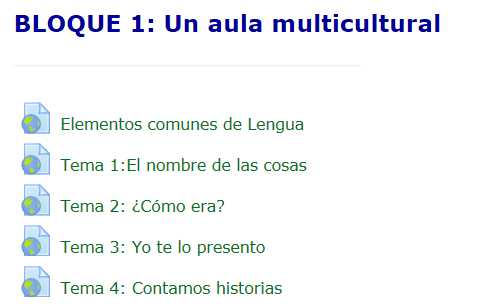 4.¿Cómo me comunico en la plataforma?EL ALUMNO TENDRÁ LA POSIBILIDAD DE PARTICIPAR EN EL FORO, ENVIAR MENSAJES A SU PROFESOR,..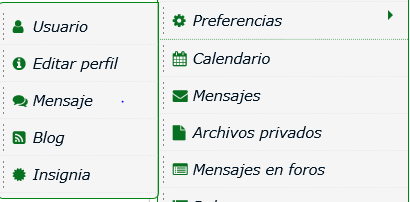 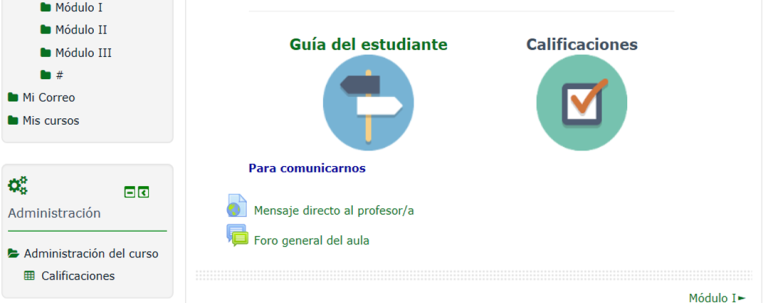 5.¿CÓMO ENTREGAR UNA TAREA?SELECCIONAMOS LA TAREA, EN ESTE CASO LA TAREA 2 DEL BLOQUE 7 DE LENGUA :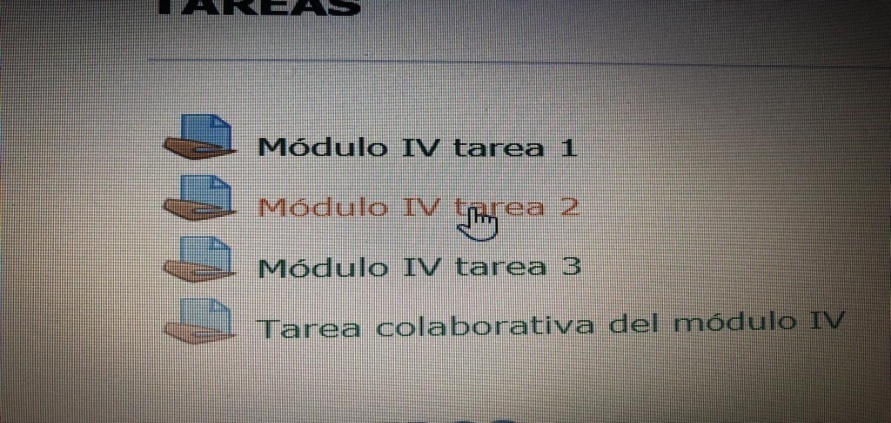 PINCHAMOS AQUÍ.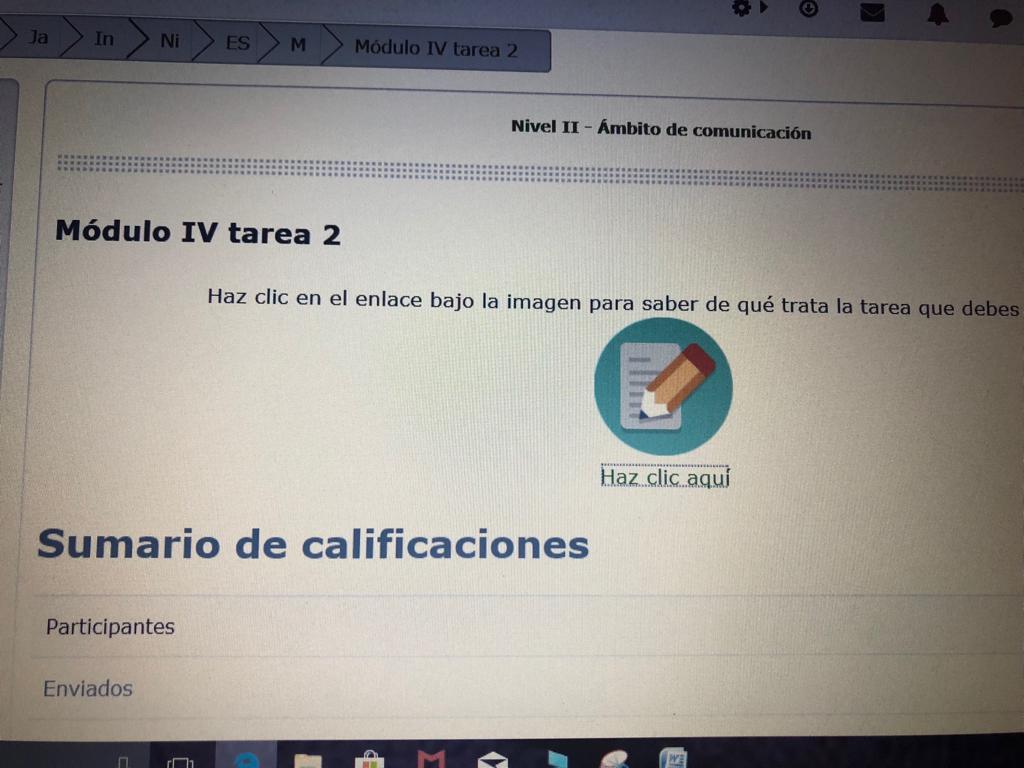 HACEMOS CLIC EN DESCRIPCIÓN DE LA TAREA. 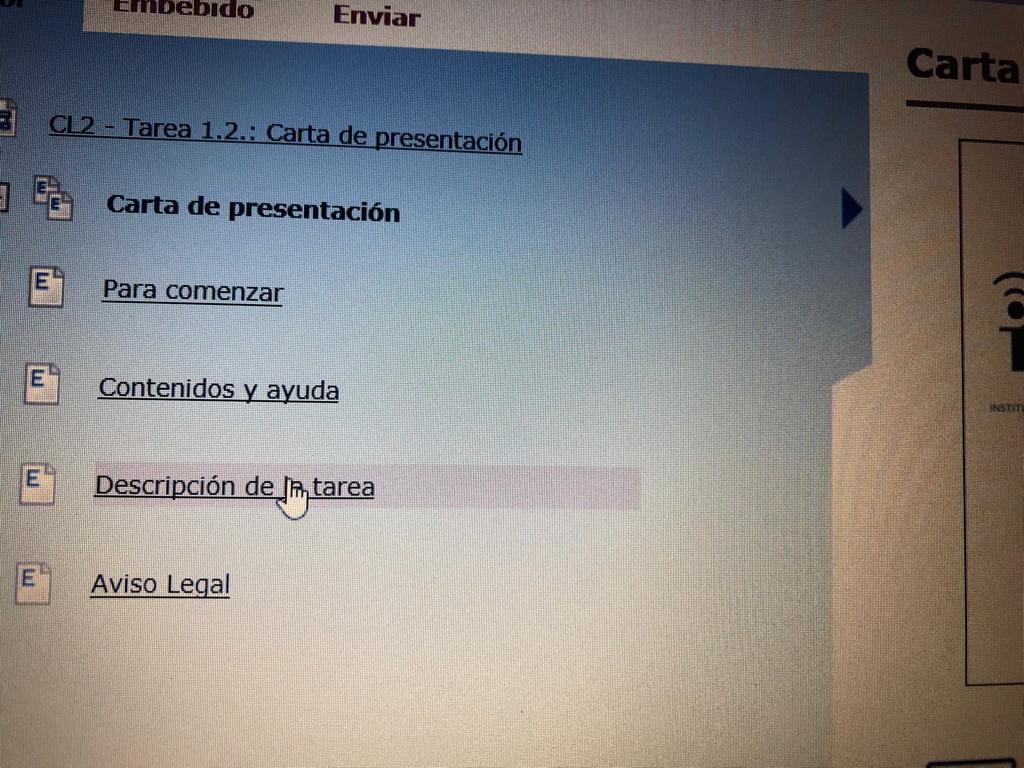 SE ABRIRÁ UN DOCUMENTO Y AL FINAL APARECERÁ UNA PLANTILLA  EN WORD.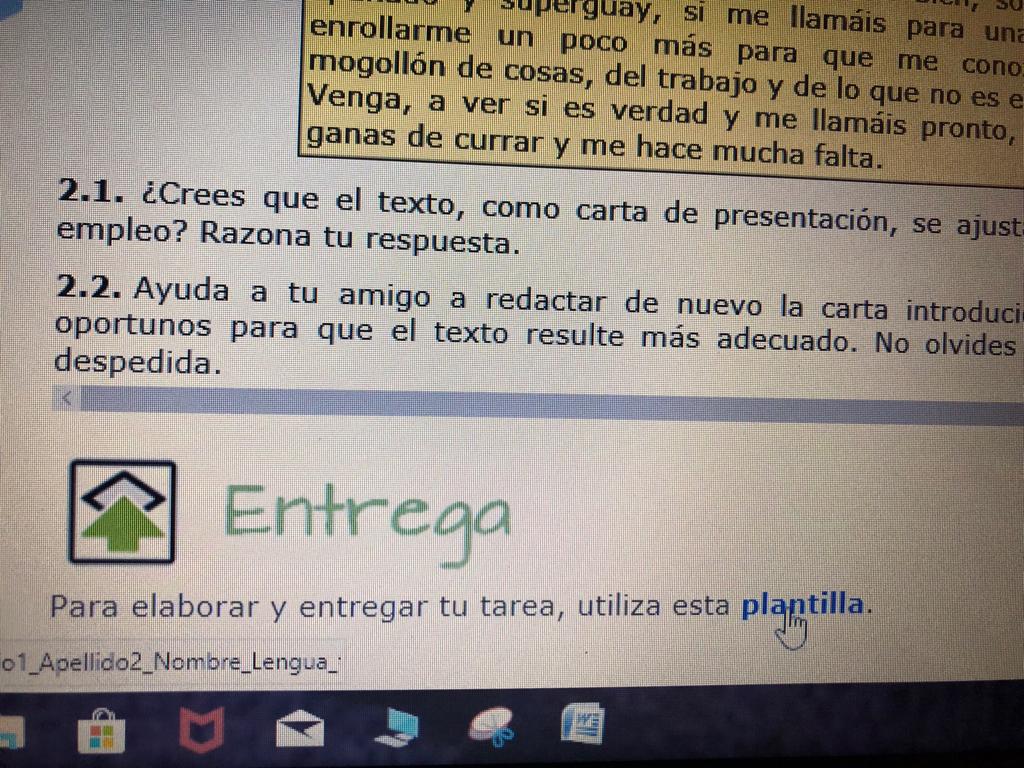 ESTA ES LA TAREA Y YA PODEMOS COMPLETARLA AQUÍ.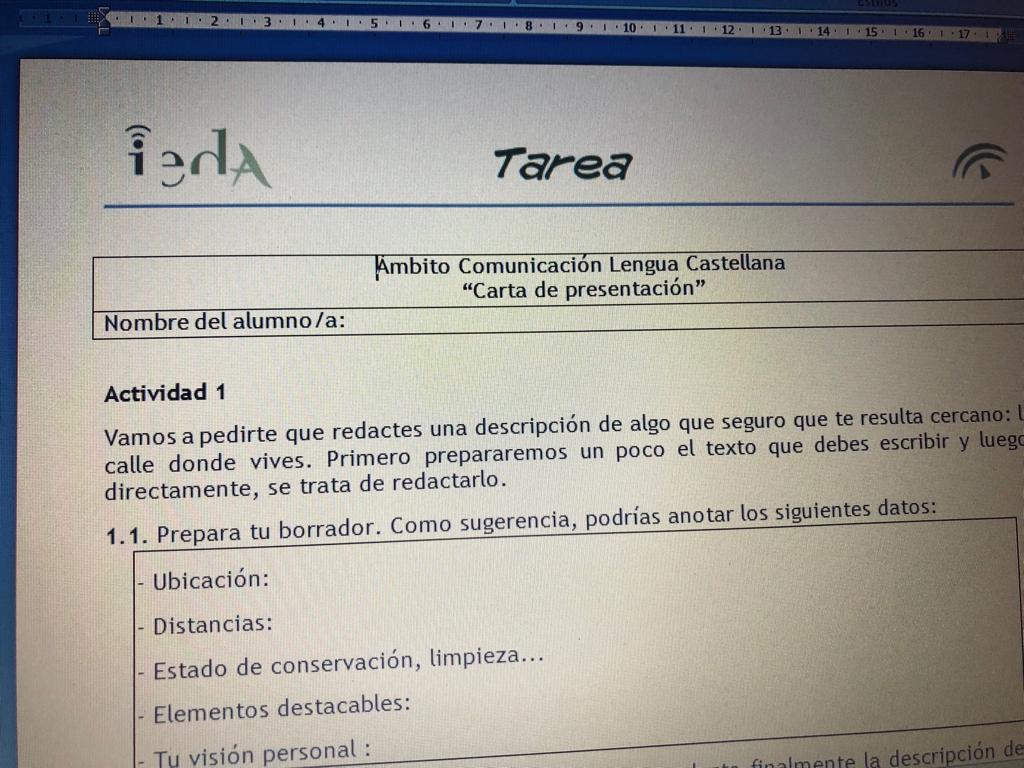 A CONTINUACIÓN, UNA VEZ COMPLETADA LA TAREA, LA PODEMOS  GUARDAR EN EL ORDENADOR: MIS DOCUMENTOS, ESCRITORIO,O EN UN PEN-DRIVE,… 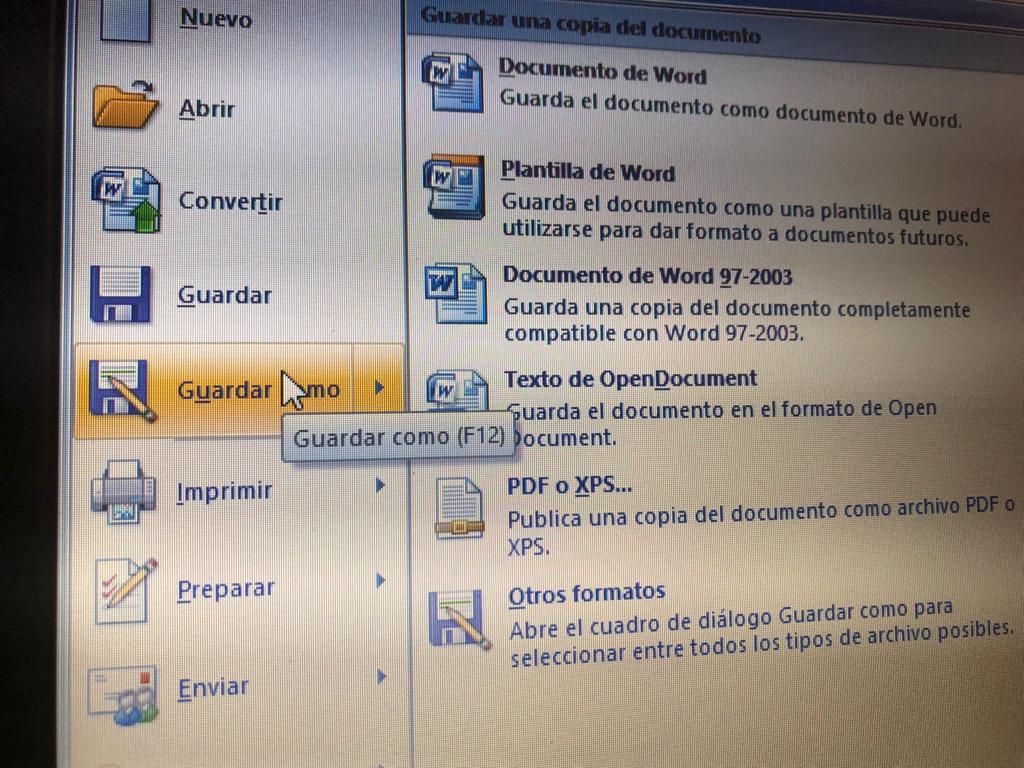 VAMOS A GUARDARLA EN EL ESCRITORIO, POR EJEMPLO: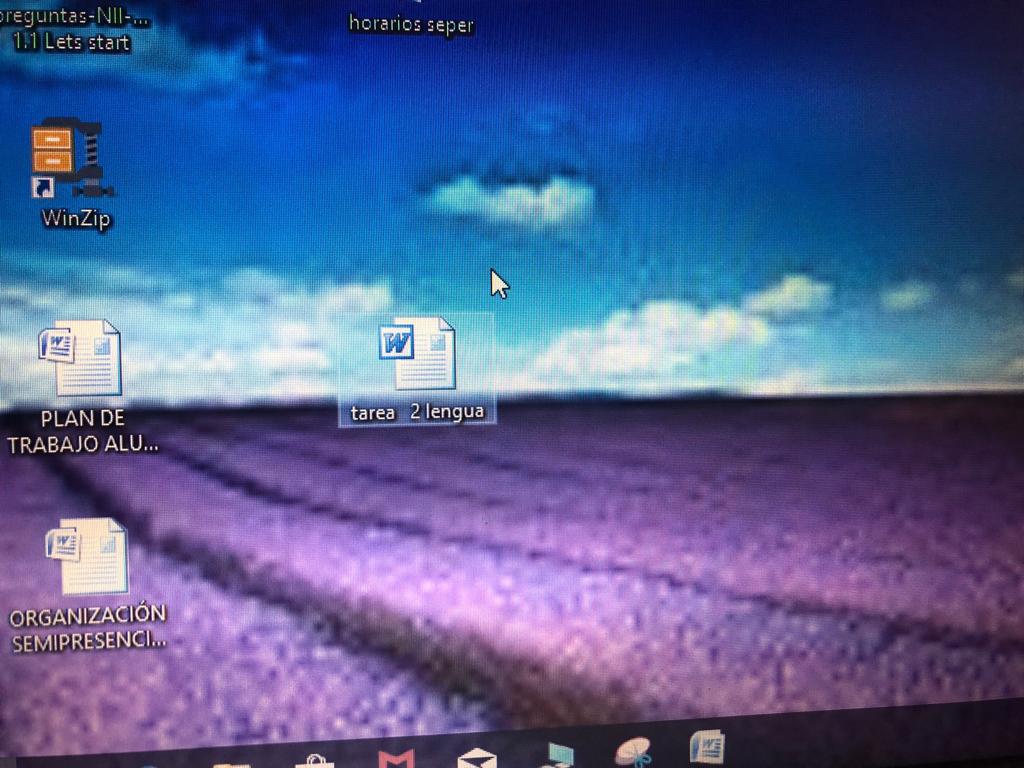 VOLVEMOS A ESTA PANTALLA DE LA TAREA Y SELECCIONAMOS AGREGAR ENTREGA.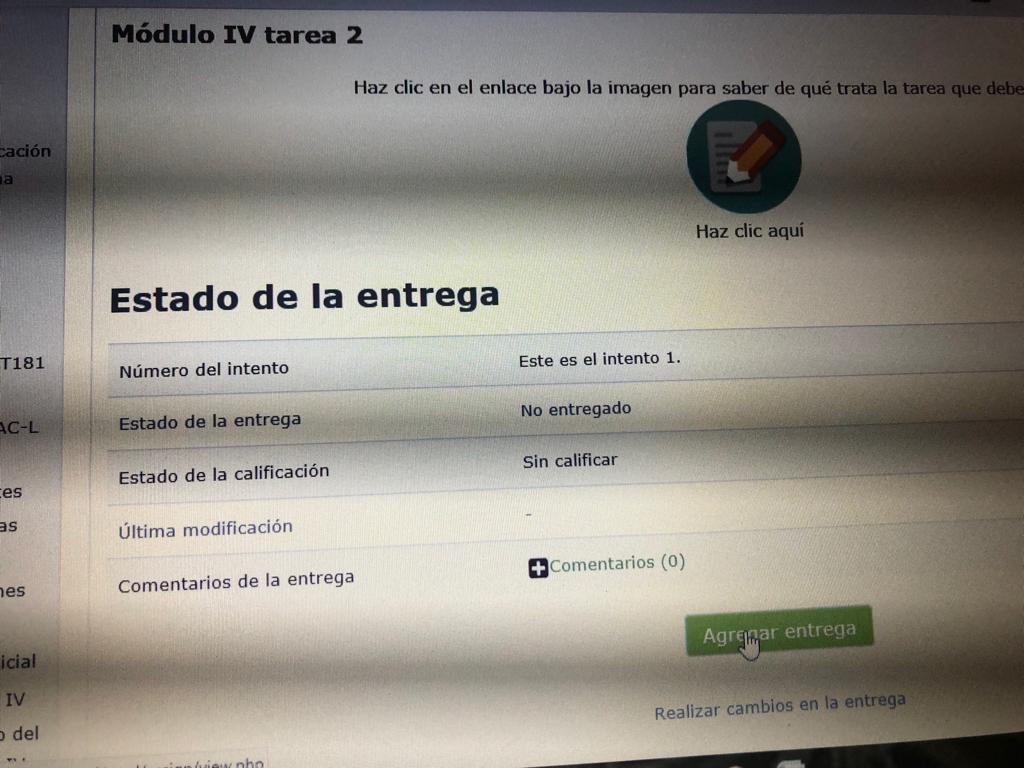 HACEMOS CLIC EN AÑADIR FICHERO.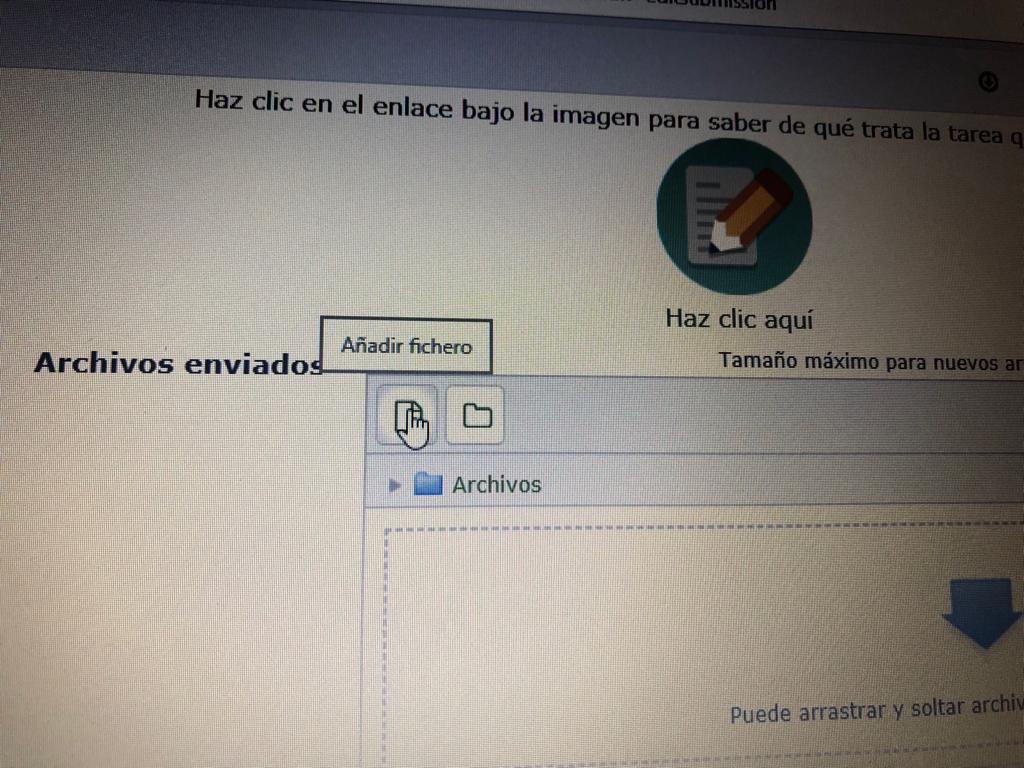 NOS APARECERÁ ESTA PANTALLA PARA SUBIR NUESTRO FICHERO. 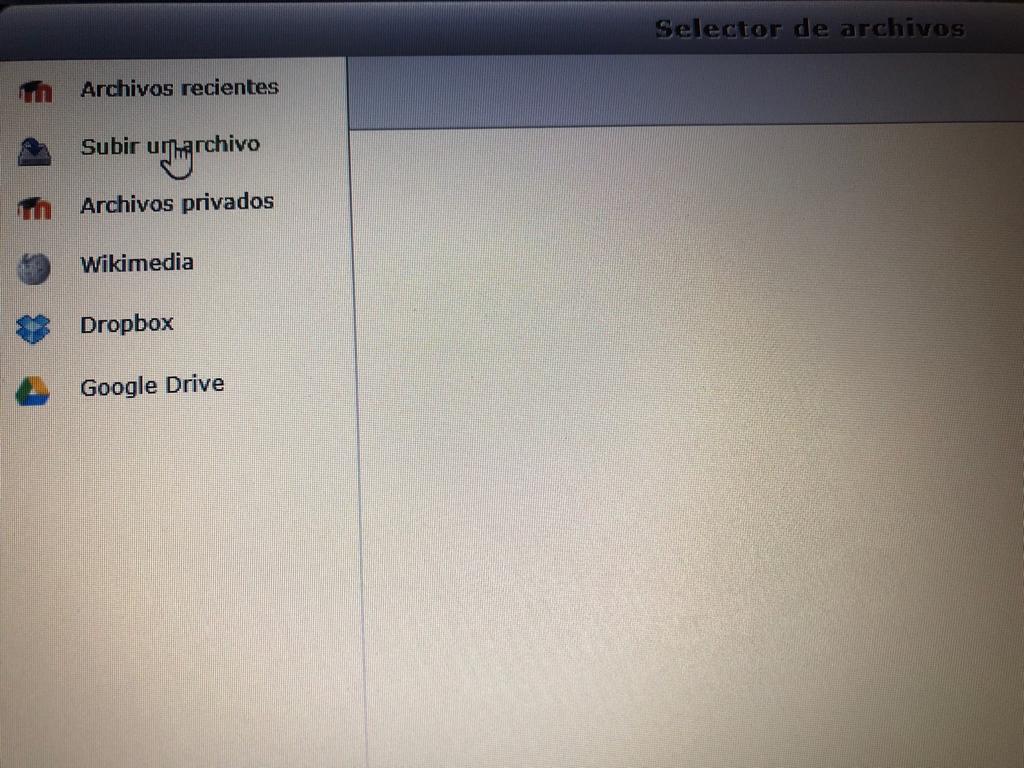 PINCHAMOS EN EXAMINAR PARA BUSCAR NUESTRO ARCHIVO.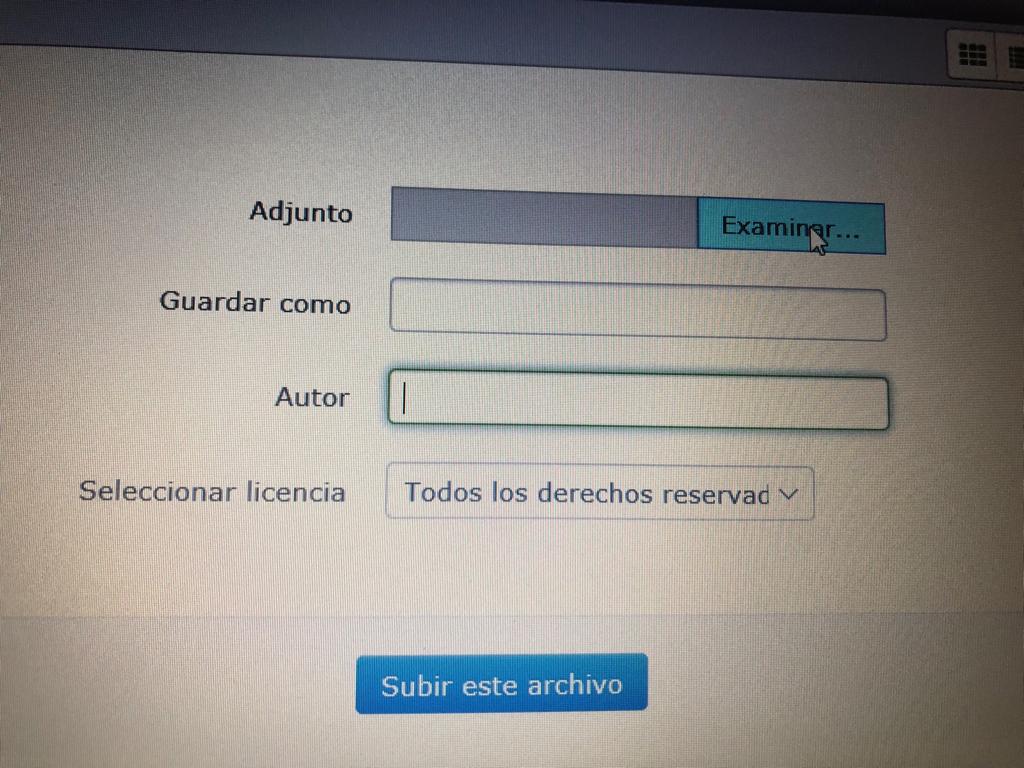 ACCEDEMOS A  NUESTRO ESCRITORIO, QUE ERA DONDE HABÍAMOS GUARDADO NUESTRA TAREA.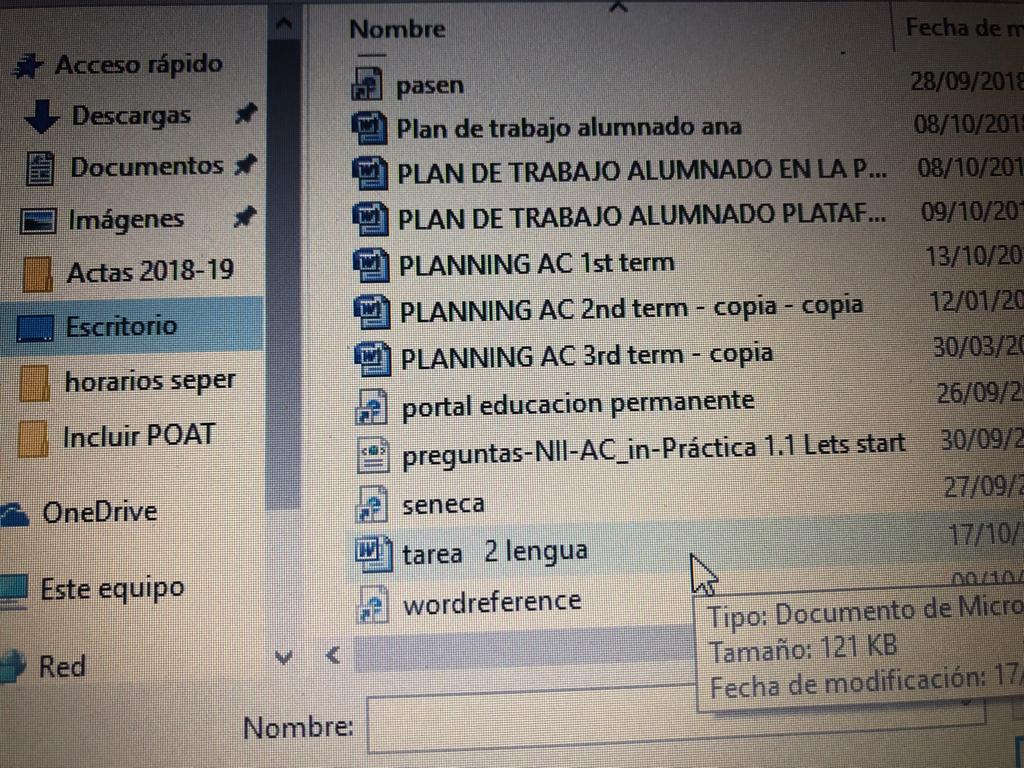    YA TENEMOS NUESTRA TAREA LISTA PARA SUBIRLA.                                                                                    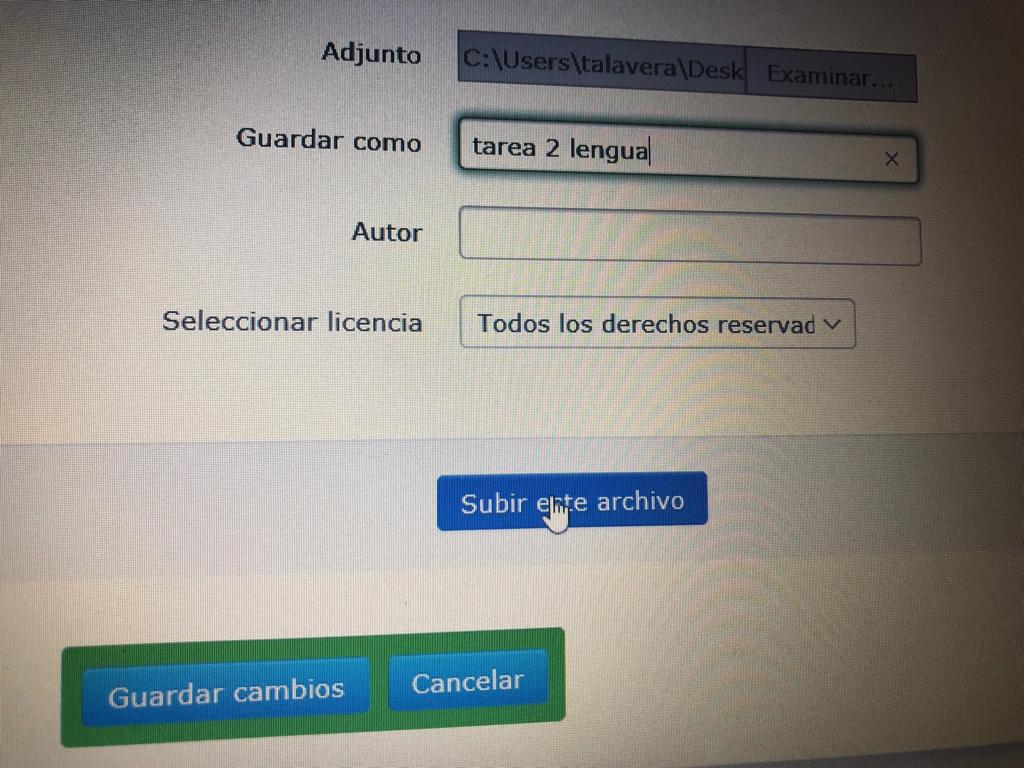 DESPUÉS LE DAMOS A GUARDAR CAMBIOS .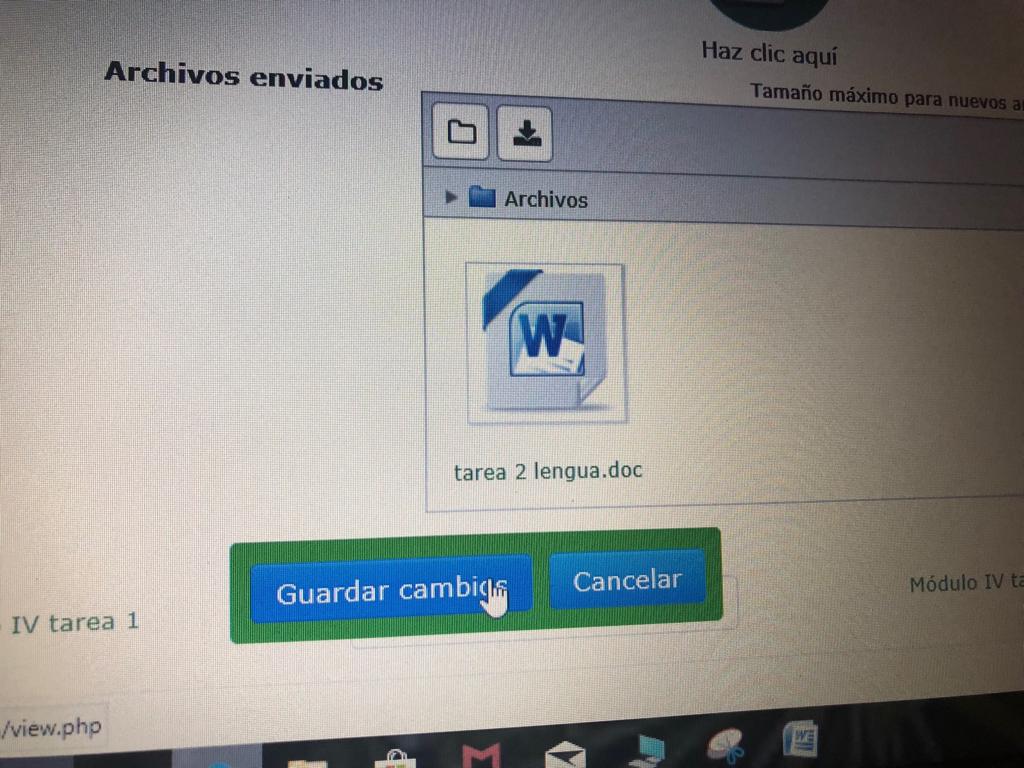 APARECERÁ ESTA PANTALLA, QUE INDICA QUE HEMOS SUBIDO LA TAREA CORRECTAMENTE…Y YA ESTÁ ¡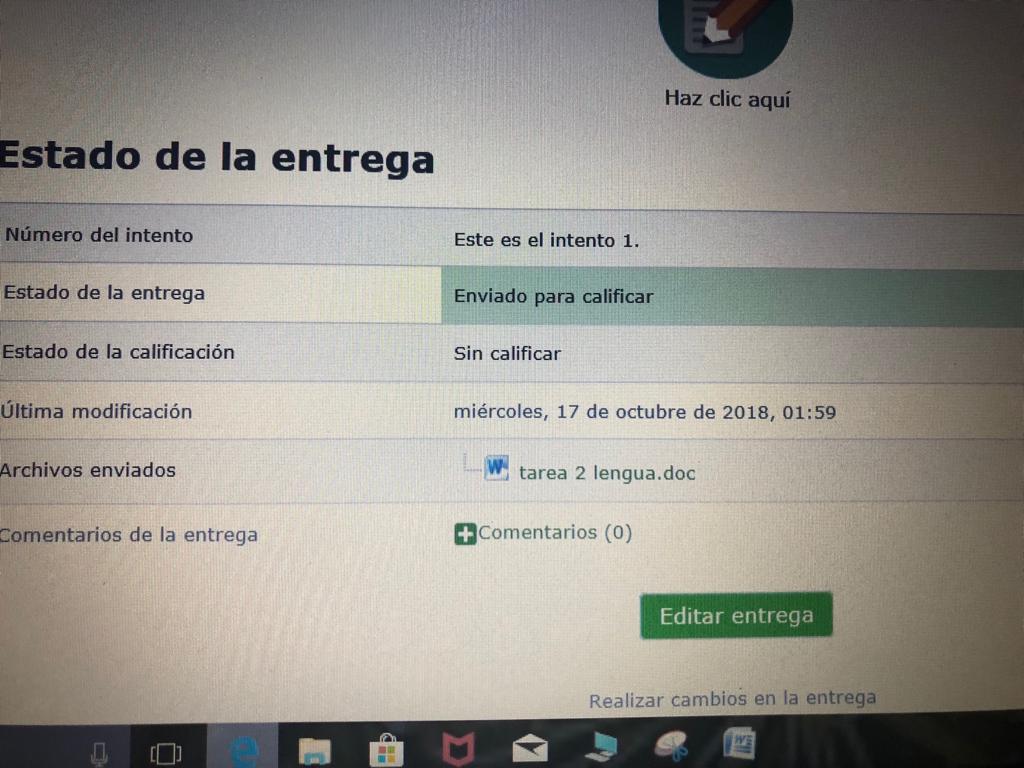 SI QUISIÉRAMOS HACER ALGÚN CAMBIO PINCHARÍAMOS EN EDITAR TAREA.COMO VES ES MUY SENCILLO AHORA YA ESTÁS PREPARADO PARA NAVEGAR POR LA PLATAFORMA…ÁNIMO Y A POR TODAS!!!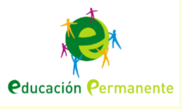 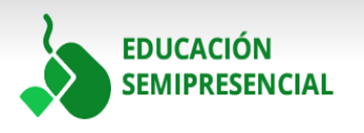 